《研究生职业生涯发展与就业能力训练》课程网上授课说明1、在线课程信息：（1）课程名称：研究生职业生涯发展与就业能力训练（2）授课教师：毕静 刘笑 梅琳2、在线教学方式：学生自学慕课                 教师在线答疑3、面向研究生的授课说明（选课办法，上课要求，参考资料，考核办法等内容）：（1）选课办法  请学生3月30日前加入课程qq群，见QQ群公告（2）上课要求  学生登录智慧树平台，在指定时间段内自学指定视频课程，智慧树平台将自动记录课程完成进度。同时将在群内进行实时答疑。详情见QQ群内通知。（3）参考资料     学堂在线-精品中文慕课(Mooc)平台 《职业探索与选择》https://next.xuetangx.com/course/THU07111000433/1515679?tdsourcetag=s_pctim_aiomsg（4）考核办法     个人学涯职涯计划书QQ或微信交流群的二维码/群号码：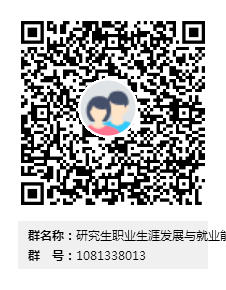 